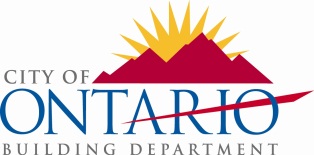 CITY OF ONTARIO BUILDING DEPARTMENT303 East B StreetOntario, CA 91764Ph (909)395-2023, Fax (909)395-2180INFORMATION BULLETIN104Effective: 1 / 1 / 2023 Revised: - / - / -PLUMBING FIXTURE FLOW RATES FOR RESIDENTIALPLUMBING FIXTURE FLOW RATES FOR RESIDENTIALPLUMBING FIXTURE FLOW RATES FOR RESIDENTIAL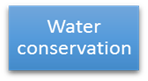 Plumbing fixtures (water closets and urinals) and fittings (faucets, showerheads, and pre-rinse spray valves) installed in residential buildings shall comply with the following requirements of 2022 CALGreen effective 1/1/2023 Sections 4.303.1.1 through 4.303.1.4.5 and 2022 California Plumbing Code effective 1/1/2023 Sections 411.2, 412.1, 417.1, and 420.2:1 Water closets types are either flush tank, flushometer tank, or flushometer valve and include single or dual flush toilets.Single Flush Toilets: The effective flush volume shall not exceed 1.28 gallons (4.8 liters). The effective flush volume is the average flush volume when tested in accordance with ASME A112.19.2.Dual Flush Toilets: The effective flush volume shall not exceed 1.28 gallons (4.8 liters). The effective flush volume is defined as the composite, average flush volume of two reduced flushes and one full flush. Flush volumes will be tested in accordance with ASME A112.19.2 and ASME A112.19.14.2 Kitchen faucets may temporarily increase the flow above the maximum rate, but not to exceed 2.2 gpm @ 60 psi, and must default to a maximum flow rate of 1.8 gpm @ 60 psi. Note: Where faucets meeting the maximum flow rate of 1.8 gpm are unavailable, aerators or other means may be used to achieve reduction.